№ п/пНаименование товара, работ, услугЕд. изм.Кол-воТехнические, функциональные характеристикиТехнические, функциональные характеристики№ п/пНаименование товара, работ, услугЕд. изм.Кол-воПоказатель (наименование комплектующего, технического параметра и т.п.)Описание, значение1Комплекс турников (ИЭ-22)Шт. 11Комплекс турников (ИЭ-22)Шт. 1Высота (мм) 22001Комплекс турников (ИЭ-22)Шт. 1Длина  (мм)19001Комплекс турников (ИЭ-22)Шт. 1Ширина  (мм)11001Комплекс турников (ИЭ-22)Шт. 1Применяемые материалыПрименяемые материалы1Комплекс турников (ИЭ-22)Шт. 1Столбы в кол-ве 5 шт, выполнены из бруса  естественной сушки 100*100мм.,  с покрытие антисептиком "Акватекс", нижняя часть бруса покрыта битумной мастикой, с последующим бетонированием.1Комплекс турников (ИЭ-22)Шт. 1перекладина металлическая в кол-ве 5шт, выполнена из круглой металлической трубы диаметром 32мм, с покраской порошковой термопластичной краской.1Комплекс турников (ИЭ-22)Шт. 1МатериалыДеревянный брус тщательно отшлифован со всех сторон и покрашен в заводских условиях антисептиком « Акватекс», металл покрыт порошковой термопластичной краской, крепеж оцинкованный, заглушки пластиковые цветные. ГОСТ Р 52169-2012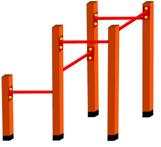 